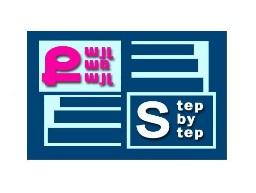                                                     2022.  ԲովանդակությունՆերածություն---------------------------------------------------------------------------------------1       Խաղալիքի դերը երեխայի զարգացման գործ:  Խաղը որպես      հոգեբանական պաշտպանություն---------------------------------------------------------------------------    2-3  Դերախաղի նշանակությունը երեխայի զարգացման գործում: Երեխան որպես հերոս ---------------------------------------------------------------------------------4-5Դերային  խաղը՝ որպես ուսուցման մեթոդ:Դերային խաղի նպատակները--------------------------------------------------------------------6ԴԵՐԱՅԻՆ ԽԱՂԻ ՓՈՒԼԵՐԸ, ՏԵՍԱԿՆԵՐԸ—-------------------------------------------------------------------------7Եզրակացություն-------------------------------------------------------------------------------------8Օգտագործված նյութերի  ցանկը----------------------------------------------------------------9                                                          Ներածություն<<Երեխան, որը չի խաղում, երեխա չէ, իսկ մեծահասակը, որը չի խաղում, կորցրել է այն երեխային, որն ապրում էր իր մեջ>>։	                                                                               Պաբլո Ներուդա     Ելնելով իրենց տարիքային հոգեֆիզիոլոգիական առանձնահատկություններից՝ երեխաները միշտ հետաքրքրված են խաղերով կամ խաղային իրադրություններով, քանի որ վերջիններս ուսուցումը դարձնում են ավելի հետաքրքրաշարժ և ստեղծագործական:     Ոսուցման գործընթացն առավել արդյունավետ կազմակերպելու համար առանձնակի նշանակություն ունի ուսուցման նպատակին ծառայող ճիշտ մեթոդի կամ մեթոդական հնարի ընտրությունը:   << Ասա ինձ և ես կմոռանամ, ցույց տուր ինձ, և ես կհիշեմ, մասնակից դարձրու, և ես կսովորեմ։>> չինական այս ասացվածքը լավագույնս է արտացոլում կրթության արդյունավետ իրականացման հիմնական հաղթաթուղթը: Իսկ դերային խաղում երեխայի մասնակցությունն առավելագույնն է:Այս թեմայի շրջանակներում անդրադառնալու ենք դերային խաղերի  նպատակներին, առավելություններին՝որպես նախադպրոցականի ուսուցման մեթոդ, դերային խաղերի փուլերին, տեսակներին և ներկայացնելու եմ դերային պարապմունք, որը կիրառվել է իմ կողմից ։                                                      1Խաղալիքի դերը երեխայի զարգացման գործում           Խաղը որպես      հոգեբանական պաշտպանություն    Մեծ հրաշք է, երբ երեխան խաղում կամ շփվում է տիկնիկի հետ, Երեխան հարցեր է առաջադրում, տալիս է տիկնիկին իբրև թե այդ հարցերը տիկնիկից է լսում ու ինքն էլ սկսում է պատասխանել իր տված հարցին: Այսպիսով, տիկնիկի միջոցով շատ բարդ ու համակողմանի վերլուծություններ են տեղի ունենում երեխայի գիտակցության ու հոգեբանության մեջ: Տիկնիկը երեխայի համար դառնում է կյանքի հետ շփվելու, շատ հարցերի պատասխանները այդ շփման միջոցով գտնելու միջոց:Այնպես որ, այն ծնողները, որոնք իրենց երեխաներին հաճախ են տանում տիկնիկային թատրոն, նախ ազատվում են երեխաների բարձրացրած շատ հարցերի պատասխանները տալուց, միաժամանակ օգնելով հետագա կյանքում ինքնուրույն հաղթահարել շատ խոչընդոտներ: Տիկնիկայինում դաստիարակված երեխան փառավոր պատկերացումներ ունի, հավատ ունի իր գործի նկատմամբ և գիտի, որ իր կողքին կան իր նման մտածող այլ երեխաներ:Տիկնիկները հայելի են, նրանց միջոցով երեխան ցուցադրում է իրեն շրջապատող մարդկանց վարքը: Դերախաղի արդյունքը ավելի ակնհայտ կլինի, եթե դերախաղը լինի կենդանի` երեխայի խաղալիքը ( օրինակ` շունը, ձին, արջուկը…) նրա համար կենդանի են, շնչավոր, երեխան խոսում է, հարցեր տալիս, պատասխանում, ապրում նրանց հետ: Խաղը որպես հոգեբանական պաշտպանություն Դերային խաղերը երեխայի հոգեկանի զարգացման մեջ զբաղեցնում է կարևոր տեղ:Փոխարինող առարկաները զբաղեցնում են առաջին աստիճանը սիմվոլների հասկացման գործում: Չե որ ոչ ոք թույլ չի տա երեխային իրական արդուկի կամ մուրճի հետ խաղալ: Յուրաքանչյուր երեխայի ամենաբաղձալի ցանկությունն է տիրանալ անհասանելի իրերին: Այդ իսկ պատճառով մանկական ֆանտազիայում մուրճ է դառնում սովորական մատիտը: Դերային խաղում զարգանում է կամածին վարքը: Երեխայի մոտ զարգանում է կամածին ուշադրություն և կամածին հիշողություն: Հիմնվելով ստացած տեղեկության վրա, նա փողարինող առարկան օժտում է այն հատկանիշներով, որոնք առավել շատ են նրան հետաքրքրում: Մանկական հոգեբաները նշում են, որ ստեղծագործական ընդունակությունները ուժեղ զարգացած են այն երեխաների մոտ, ովքեր ունեն քիչ խաղալիքներ և ավելի շատ խաղում են քարերով, կամ կենցաղային առարկաներով: Իր երևակայության մեջ հասարակ առարկային տալով տարբեր գործառույթներ երեխաներ սովորում են գնահատել առարկան բոլոր կողմերից:                           2                   Հետագայում նման երեխաները իրադարձությանը նայում են դիտորդի տեսանկյունից և հասկանում այլոց տեսակետները: Դերային խաղերը հասարակության հետ պրոեկտման վերաբերմունք են: Հասակակիցների դերային խաղերը օգնում են կառուցել հարաբերություններ ընկերների հետ, պաշտպանել սեփական հետաքրքրությունները և հաշվի առնել այլ մարդկանց ցանկությունները: Խաղի մեջ փոքրիկը ձեռք է բերում հմտություններ, որոնք պետք կգան ուսումնական գործընթացում: Ինչքան երեխայի հայացքներն են փոխվում, այնքան ել փոխվում է խաղի սյուժեն: Երեխաների համար դերային խաղերն ունեն ավանդական սյուժետ` խանութ, հիվանդանոց, դպրոց: Նման խաղեր խաղում են բոլոր սերունդները` ավելացնելով նրանց տարբեր բովանդակություններ: Խաղի բովանդակության վերաբերմունքը փոխանցվում է մասնակիցներին: Մեկը  կզայրանա ընտանիքի վրա բարձր ձայնով, մյուսը երգեր կերգի և գրքեր կկարդա : Մարդկանց հարաբերությունները իրար նկատմամբ շատ են հուզում երեխաներին: Դերային խաղի մեջ փորձելով կրկնել այն ամենը ինչ նրանք տեսել և լսել են` երեխաները իրենց վրա են վերցնում այս կամ այն ոճը: Ինչքան մեծանում է երեխան, այնքան բարդ էն դառնում դերային խաղերը: Ի հայտ են գալիս կանոններ, որոնց հարկավոր է հետևել: Նախադպրոցական տարիքի երեխաները կպնդեն խաղը անցկացնել իրենց ձևով` մտնելով կոնֆլիկտի մեջ և ստանալով իրավունք խաղալ գլխավոր դերը: Մեծանալով, նախադպրոցակաները սովորում են պայմանավորվել և պլանավորել խաղը, ընդ որում երեխաները լավ են ընկալում նոր դերերը, բայց ոչ դրանց ստեղծումը: Նրանք վերցնւմ են միայն խաղի այն ձևերը որոնք ցույց են տվել նրանց ընկերները կամ մեծահասակները: Ոչ բոլոր երեխաները հակվածություն ունեն դեպի դերային խաղ: Ամաչկոտ, քաշվող փոքրիկները հաճախ նախընտրում են սպորտային խաղեր, կամ մենակություն համակարգչի դիմաց: Չի կարելի թերագնահատել դերային խաղերի ներդրումը երեխայի զարգացման գործում: Եթե երեխան ամաչկոտ է, կարելի է երեխային գրավել դեպի խաղը` այն վերածելով թաթերական ներկայացման: Կախարդական հեքիաթները, որոնք սիրում են երեխաները, կօգնեն պատրաստել վարքի ճիշտ հմտությունների, յուրաքանչյուր տնային աշխատանք կարելի է ուղեկցել խաղով: Երեխային խաղի մեջ ներգրավելուն միտված այդ բոլոր միջոցներն ունեն մեկ նպատակ` դաստիարակել ներդաշնակ զարգացած, հաջողված անձնավորություն: Երեխան խաղում է մի շարք զգացմունքներին համապատասխան:Դերախաղը հարստացնում է երեխայի է երեխայի զգացմունքները և զգայարանները:Երեխան կարող է հիշել ամիսներ առաջ տեղի ունեցած  հաճելի մի իրադարձություն:  3                                                      Դերախաղի                                      նշանակությունը երեխայի զարգացման գործում       Երեխան որպես հերոս      Սա ձեռք բերած գիտելիքների կամ փորձի հարստացման միջոց է: Կատարելով որևէ դեր` երեխան ձգտում է` ըստ համապատասխան իրավիճակի դրսևորել այն և հասցնել ավարտին: Դերախաղը մասնակիցներին հնարավորություն է տալիս բացահայտել իրենց ընդունակությունները: Անհրաժեշտ է ընտրել խաղի համար   բազմաբովանդակ և հետաքրքրաշարժ թեմա։ Այդ կերպ հնարավոր է լինում իրականացնել տարբեր դերեր: Այստեղ կարեվորվում են համապատասխան մթնոլորտի ստեղծում և մասնակիցների անկաշկանդ վարքագծի ապահովումը: Դերախաղերը կարող են ունենալ հստակ կառուցվածք կամ լինել ազատ: Այն օգտակար է երբ փորձում են ցույց տալ, որ նույն թեմայի շուրջ տարբեր մարդիկ տարբեր կառուցվածք ունեն: Դերախաղի գրագետ իրականացումն անգնահատելի օգուտ է բերում մասնակիցներին: Դրանք ցանկալի է անցկացնել պարապմունքի մեջտեղում: Մեթոդը պետք է կիրառել շատ զգույշ: Ցանկալի է, որ խմբերը լինեն փոքր: Եթե մի խումբը խաղում է մյուս լինում է դիտորդ: Դերախաղը մասնակիցներին հնարավորություն է տալիս հասկանալ, թե ինչպես են իրենց զգում այլ մարդիկ, երբ առնչվում են ինչ-ինչ իրավիճակների հետ: Դերային խաղը երեխայի համար սիրելի, զվարճալի, հետաքրքիր խաղ է, որը զարգացնում է նրա խոսքը, ստեղծագործական ունակութունները, ինքնուրույնությունը, խմբով խաղալու աշխատելու հմտությունները: Դերախաղի էական նշանակությունը այն է, որ երեխան հայտնվում է ուրիշ մարդու դիրքում և կարծես աշխարհին նայում է այն մեծահասակի տեսանկյունից, որի դերը կատարում է: Երեխայի երևակայությունը զարգանում է հատկապես ստեղծագործական, դերային խաղերի միջոցով: Երեխան հավատում է իր հորինած կերպարին: Նա ոչ միայն հավատում է, այլև ինքն է կատարում այդ դերերը: Մտնելով կերպարի մեջ` երեխան դառնում է նա, ում ընդօրինակում է: Դերախաղը հիմնականում խմբային է, մասնակցում են մի քանի երեխաներ, որոնցից յուրաքանչյուրը կատարում է իր դերը: Այսպես խաղում ձևավորվում են երկար, շղթայաձև փոխկապակցված խաղային խմբեր, օրինակ` աշխատում է 10 հիվանդանոցային համալիրը, բժիշկները զննում են հիվանդներին, վիրաբույժը վիրահատում է ատամնաբույժը բուժում է ատամները, շտապօգնության մեքենան հրդեհից այրվածներին հասցնում է հիվանդանոց, հիվանդանոցի կողքին այրվում է բնակելի շենք, այնտեղ են շտապում հրշեջ մեքենաները և այլն:     Սա ձեռք բերած գիտելիքների կամ փորձի հարստացման միջոց է: Կատարելով որևէ դեր` երեխան ձգտում է` ըստ համապատասխան իրավիճակի դրսևորել այն: Դերային խաղերը ժամանցային բնույթի խաղեր են, դրամատիկ գործողության տեսակ, որի մասնակիցները գործում են ընտրված դերերի շրջանակներում, ղեկավարվում են ընտրված դերի միջավայրի տրամաբանությամբ և գործում են արդեն եղած սյուժեով, կամ հենց իրենք են ստեղծում սյուժեն: Հաջող է ստացվել խաղը թե ոչ, որոշվում է խաղացողի խաղի` ընդունված կանոններին համապատասխանությամբ: Կանոնների շրջանակներում խաղացողները հանգիստ կարող են իմպրովիզ անել, որը կբերի իրենց կամ իրենց թիմի հաղթանակին: Այսպիսով դերային խաղն իրենից ներկայացնում է մեկ կամ մի խումբ անձանց կողմից որոշակի իրադարության խաղային մոդելավորումը: Դերային խաղի գործողությունները ծավալվում են այդ խաղի աշխարհում: Այդ աշխարհը կարող է լինել ամբողջովին հորինված, կամ հիմնված լինել ինչ որ գրքի կամ ֆիլմի, կամ մի իրադարձության սյուժեի վրա: Այսպիսի խաղերում շատ հաճախ բացակայում է վերջնական նպատակը և խաղի իմաստը կայանում է այդ խաղային աշխարհի ուսումնասիրումը: Դերային խաղն ունի ուսուցանող, դաստիարակող և պրակտիկ մեծ հնարավորություններ: Այն խոսքային, խաղային և ուսուցման միաժամանակյա գործընթաց է: Հոգեբանների կարծիքով ուսուցման պռոցեսում խաղի մրջոցով ստեղծված խթանումը (խաղային խթանումը) պետք է կիրառվի ճանաչողական, էսթետիկական, հաղորդակցական խթանումների հետ միասին: Խաղի ընթացքում երեխան գտնվում է խոսքային պատրաստականության մեջ, ուշադիր լսում է դաստիարակին և ընկերներին: Անընդհատ կրկնվող բառերը չեն հոգնեցնում ու ձանձրացնում նրան:                                                                53.ԴԵՐԱՅԻՆ ԽԱՂԸ՝ ՈՐՊԵՍ ՈՒՍՈՒՑՄԱՆ ՄԵԹՈԴ։ ԴԵՐԱՅԻՆ ԽԱՂԻ  ՆՊԱՏԱԿՆԵՐԸ   Դերային խաղերը գործողության տեսակ են, որի մասնակիցները գործում են ընտրված դերերի շրջանակներում, ղեկավարվում են ընտրված դերի միջավայրի տրամաբանությամբ և գործում են արդեն եղած սյուժեով, կամ հենց իրենք են ստեղծում սյուժեն։ Այսինքն, դերային խաղն իրենց ներկայացնում  է մեկ կամ մի խումբ անձանց կողմից որոշակի իրադրության խաղային մոդելավորում։      Անհատի վարքի հմտությունների ձևավորման հզոր միջոցներից մեկն է համարվում  դերային խաղը: Այն խոսքային, խաղային և ուսուցման միաժամանակյա գործընթաց է: Դերային խաղն ունի ուսուցանող, դաստիարակող և պրակտիկ մեծ հնարավորություններ:     Դերախաղը միջոց է կրկնելու, ստուգելու և ամրապնդելու սովորածը։ Այն նաև նպաստում է սեփական վարքագիծը գիտակցաբար դրսևորելուն, նոր վարքագծին վարժվելուն և դիտողականության ու հետադարձ կապի հմտությունը զարգացնելուն։   Դերային խաղերն օգնում են խոսքային իրադրությունը մոտեցնել բնական միջավայրին, նպաստում են լեզվական նյութի արդյունավետ մշակմանը և գիտելիքների գործաբանական կիրառությանը:     Խաղային իրադրությունը կամ դերային խաղի սցենարը կարող են լինել իրական կամ ոչ իրական։  Դերային խաղի նպատակն է այնպես անել, որ սովորողները ինքնադրսևորվեն հնարավորինս ինքնուրույն, ստեղծագործաբար և այնպես, որ այդ գործողությունը նրանց հաճույք պատճառի:  Դերային խաղերն օգնում են խոսքային իրադրությունը մոտեցնել բնական միջավայրին, նպաստում են լեզվական նյութի արդյունավետ մշակմանը և գիտելիքների գործաբանական կիրառությանը:     Խաղային իրադրությունը կամ դերային խաղի սցենարը կարող են լինել իրական կամ ոչ իրական։  Դերային խաղի նպատակն է այնպես անել, որ սովորողները ինքնադրսևորվեն հնարավորինս ինքնուրույն, ստեղծագործաբար և այնպես, որ այդ գործողությունը նրանց հաճույք պատճառի:                                                          6ԴԵՐԱՅԻՆ ԽԱՂԻ ՓՈՒԼԵՐԸ, ՏԵՍԱԿՆԵՐԸԴերային խաղի արդյունավետ իրականացման համար կարևոր է ճիշտ և հանագամանորեն կազմակերպել այն ։ Դրա համար անհրաժեշտ է իմանալ դերային խաղի փուլերը և տեսակները:4.1.  Դերային խաղի փուլերն են՝ԴԵՐԱՅԻՆ ԽԱՂԻ ՊԼԱՆԱՎՈՐՈՒՄ:Դերային խաղի նախապատրաստումն սկսվում է սցենարի մշակմամբ, իրավիճակի, օբյեկտների պայմանական արտահայտությամբ: Հետո կազմվում է դերային խաղի անցկացման պլանը: Դաստիարակը պետք է ունենա խաղի իրականացման ընդհանուր նկարագիրը և հստակ պատկերացնի գործող անձանց բնութագրիչ յուրահատկությունները:ԴԵՐԱՅԻՆ ԽԱՂԻ ԲՈՎԱՆԴԱԿՈՒԹՅԱՆ, ԴԵՐԵՐԻ, ՆՊԱՏԱԿԻ ՆԵՐԿԱՅԱՑՈՒՄ։Այս փուլի ընթացքում ներկայացվում են դերային խաղի թեման, նպատակը, գործող անձանց,   լեզվական միջոցները, բառապաշարը, կատարվում է   դերերի բաժանում, հակիրճ ներկայացվում է դերային խաղը: Տրվում են նախօրոք պատրաստված անհրաժեշտ նյութերը,բացատրվում են խաղի կանոնները: Սովորողները նախապատրաստում են  դերը, անհրաժեշտության դեպքում դիմում են դաստիարակին լրացուցիչ բացատրություններ ստանալու համար: Անհրաժեշտ է հետևել դերային խաղի մասնակիցների գործողություններին։ԴԵՐԱՅԻՆ ԽԱՂԻ ԻՐԱԿԱՆԱՑՈՒՄ:Այս փուլում տեղի է ունենում դերային խաղի իրականացումը: Յուրաքանչյուր երեխա խաղում է իրեն հանձնարարված իրադրությունը՝ կատարելով որոշակի դեր: Այս փուլի ընթացքում դաստիարակի միջամտությունը պետք է լինի նվազագույնը։ ԻՐԱԿԱՆԱՑՎԱԾ ԴԵՐԱՅԻՆ ԽԱՂԻ ՎԵՐԼՈՒԾՈՒԹՅՈՒՆ, ԸՆԴՀԱՆՐԱՑՈՒՄ Դերային խաղի ավարտից հետո դաստիարակը երեխաների հետ կատարում է ընդհանրացում, երեխաները փոխանակվում են կարծիքնրերով, ինչը ստացվեց կամ չստացվեց, ինչի շուրջ կարելի է աշխատել: Վերջում դաստիարակը մատնանշում է գրանցած հաջողություննրը, նշում սխալները, կատարվում է գնահատում:         4.2 ԴԵՐԱՅԻՆ ԽԱՂԵՐԻ   ՏԵՍԱԿՆԵՐՆ ԵՆ՝Տեղեկույթի փոխանակումԴերային խաղ՝ըստ սցենարիՄիջանձնային հարաբերությունների  հաստատումԴերային խաղեր՝ տարբեր խոսքային և ոչ խոսքային  գործողությունների կիրառմամբ      ԵԶՐԱԿԱՑՈՒԹՅՈՒՆ Այսպիսով, դերային խաղը իր ուսումնական ու ուսուցողական բովանդակությամբ այնուամենայնիվ խաղ է. ուրեմն սովորենք՝ խաղալով և խաղանք ՝սովորելով:Դերային խաղն իրենից ներկայացնում  է մեկ կամ մի խումբ անձանց կողմից որոշակի իրադրության խաղային մոդելավորում, որը, հետևաբար, նպաստում է սովորողների միջև համագործակցությանը, միջանձնային և հաղորդակցական հմտությունների ձևավորմանը:      Լինելով իրական իրադրության կրկնօրինակում՝ սովորողները, իրենք էլ չգիտակցելով, ստանձնելով որոշակի դեր՝ ձեռք են բերում տվյալ իրադրությանը բնորոշ անհրաժեշտ լեզվական հմտություններ, բառապաշար, կարողություններ, գիտելիքներ և հմտություններ:      Դերային խաղերի ընտրությունը՝ որպես ուսուցման մեթոդ, լուծում է երկու կարևորագույն խնդիր՝ ծառայում է ուսուցման հիմնական նպատակի իրականացմանը և նպաստում երեխաների մոտիվացիային: Իսկ մոտիվացիան ցանկացած գործի արդյունավետության կարևորագույն գրավականն է, առավել ևս ,երբ այն մեծագույն հաճույք է պատճառում, չէ որ ինչպես ասում է Ֆ. Շիլլերը << Խաղի ժամանակ իր սեփական  ունակությունները բացահայտելիս՝ մարդն այնպիսի հաճույք է զգում, ինչպիսի հաճույք ,որ զգում է նկարիչը՝ ստեղծագործելիս>>:                                                                                             7Օգտագործված նյութերի  ցանկը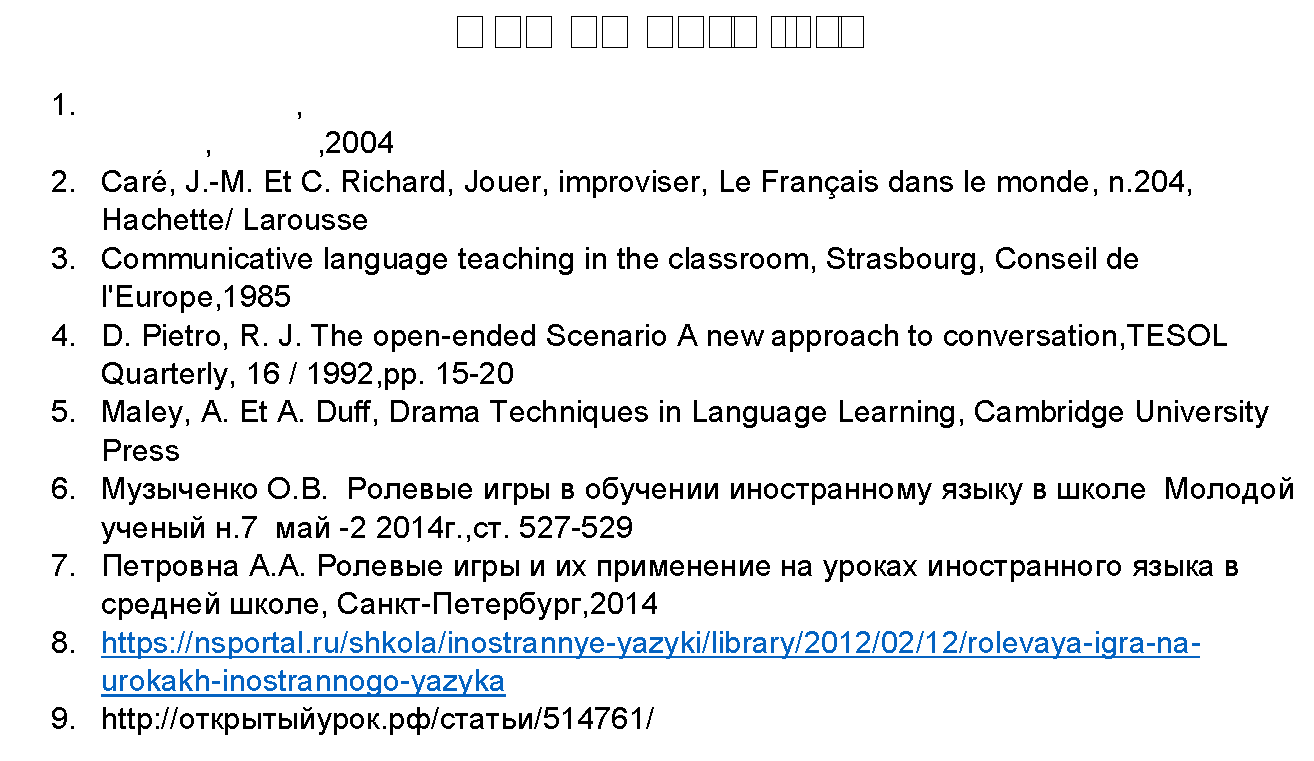                                                              9